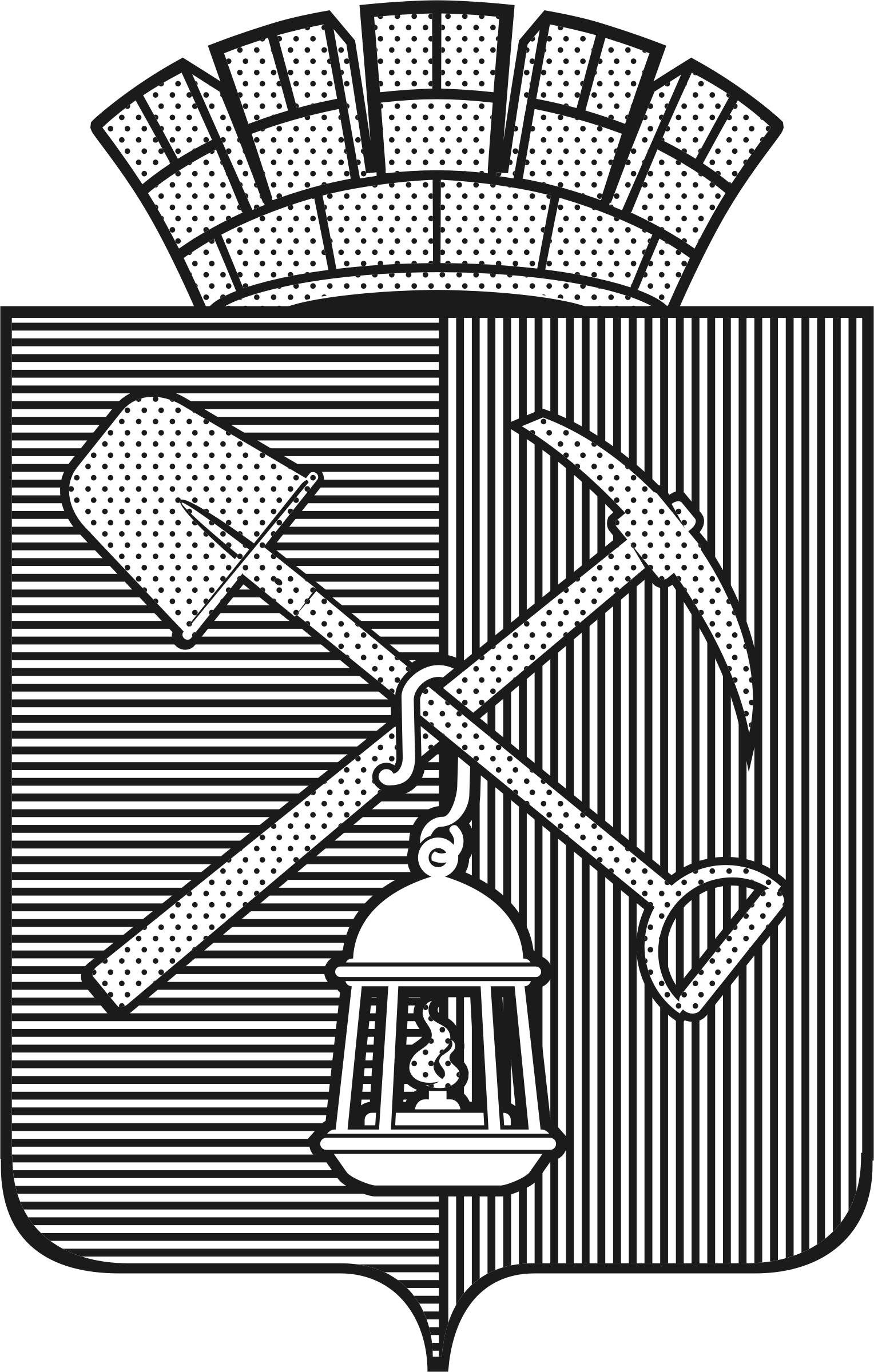 Совет народных депутатовКиселевского городского округаРЕШЕНИЕ№ 1-н«28» января 2021 годаО внесении изменений в Решение Совета народных депутатов Киселевского городского округа от 28.02.2017 № 5-н «Об утверждении структуры администрацииКиселевского городского округа»В соответствии с Федеральным законом от 06.10.2003 №131-ФЗ «Об общих принципах организации местного самоуправления в Российской Федерации», Уставом Киселевского городского округа, Совет народных депутатов Киселевского  городского округа РЕШИЛ:1. Внести в структуру администрации Киселевского городского округа, утвержденную Решением Совета народных депутатов Киселевского городского округа от 28.02.2017 № 5-н (в редакции Решения от 25.10.2018 № 42-н, от 20.11.2018 № 43-н), следующие изменения:1.1. Приложение к Решению изложить в новой редакции согласно приложению к настоящему Решению.2. Настоящее Решение вступает в силу с момента его опубликования в средствах массовой информации и распространяет действие на правоотношения, возникшие с 28.01.2021.3. Опубликовать настоящее Решение в средствах массовой информации.4. Контроль за исполнением настоящего Решения возложить на председателя комитета Совета народных депутатов Киселевского городского округа по развитию местного самоуправления и правопорядку С.М. Герасимова.Председатель Совета народных депутатовКиселевского городского округа                                                                                       А.А. ГребенкинГлава Киселевского городского округа                                                                  М.А. ШкарабейниковПриложениек решению Совета народных депутатовКиселевского городского округаот «28» января 2021 г. № 1-н«Приложениек решению Совета народных депутатовКиселевского городского округаот «28» февраля 2017 г. № 5-нСтруктураадминистрации Киселевского городского округа1.Глава Киселевского городского округа.2.Первый заместитель главы Киселевского городского округа.3.Заместители главы Киселевского городского округа.4.Заместитель главы Киселевского городского округа – управляющий делами.5. Финансовое управление Киселевского городского округа.6.Пресс-секретарь главы Киселевского городского округа.7.Территориальное управление по работе с населенными пунктами.8.Правовой отдел.9.Отдел промышленности, транспорта и связи.10.Мобилизационный отдел.11.Отдел архитектуры и градостроительства.12.Экономический отдел.13.Отдел потребительского рынка и развития предпринимательства.14.Отдел внутреннего муниципального финансового контроля и контроля в сфере закупок.15.Отдел информационно-технического обеспечения.16.Консультант-советник по делам несовершеннолетних и защите их прав.17.Ведущий специалист – ответственный секретарь комиссии по делам несовершеннолетних и защите их прав.18.Консультант – советник по работе с правоохранительными органами.19.Консультант-советник по вопросам ценообразования.20.Отдел делопроизводства и обеспечения деятельности администрации.21.Отдел организационной работы и общественных отношений.22.Отдел по работе с обращениями граждан.23.Отдел бухгалтерского учета.24.Техническая часть.».